SUPPLEMENTARY INFORMATION FOR:Realizing p-type NbCoSn half-Heusler compounds with enhanced   thermoelectric performance via Sc substitutionRuijuan Yana, Wenjie Xiea*, Benjamin Balkeb, Guoxing Chena, Anke Weidenkaffa,baTechnische Universität Darmstadt, Department of Materials Science, Alarich-Weiss-Straße 2, 64287 Darmstadt, GermanybFraunhofer Research Institution for Materials Recycling and Resource Strategies IWKS, Rodenbacher Chaussee 4, 63457, Hanau, Brentanostraße 2a, 63755 Alzenau, Germany*Corresponding AuthorE-mail: wenjie.xie@mr.tu-darmstadt.deTable S1   Physics parameters values: Debye temperature θD, the sound velocity νs, Grüneisen parameter γ, deformation potential Edef, density of state md*, the longitudinal sound velocity νl and grain size d for transport properties calculation.                              * fitting data  ** calculated dataTable S2   The average atomic mass of the crystal M and the average volume/atom Ω of Nb1-zSczCoSn.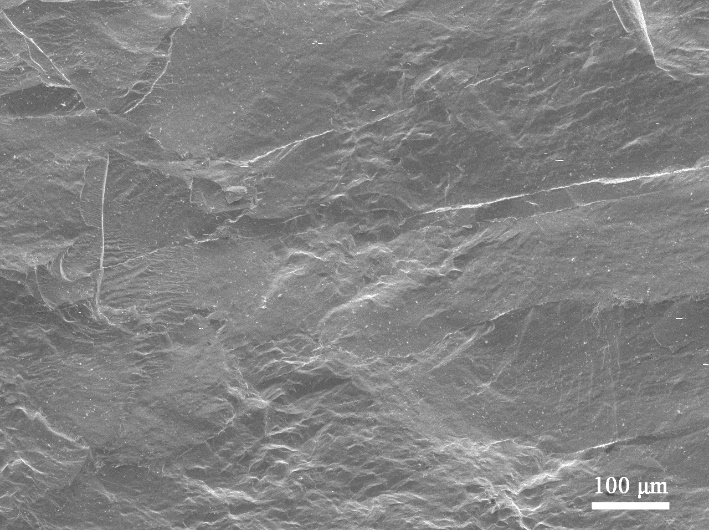 Figure S1 Typical scanning electron microscopy image of Nb0.93Sc0.07CoSn.References[1]  Ferluccio D A, Smith R I, Buckman J, et al. Impact of Nb vacancies and p-type doping of the NbCoSn-NbCoSb half-Heusler thermoelectrics. Phys Chem Chem Phys. 2018;20:3979-3987.[2]   Zhou J, Zhu H, Liu T-H, et al. Large thermoelectric power factor from crystal symmetry-protected non-bonding orbital in half-Heuslers. Nat Commun. 2018;9:1721.ParametersValue ReferencesθD361 K[1]νs3141 m/s[1]γ1.2*Edef4.47[2]md*3.4**νl4956 m/s*d100-500 μmFigure S1Compositions MΩ (10-30 m3/atom)Nb0.99Sc0.01CoSn90.0270.50Nb0.97Sc0.03CoSn89.7070.52Nb0.96Sc0.04CoSn89.5470.50Nb0.95Sc0.05CoSn89.3870.60Nb0.94Sc0.06CoSn89.2270.70Nb0.93Sc0.07CoSn89.0670.70Nb0.90Sc0.10CoSn88.5871.20